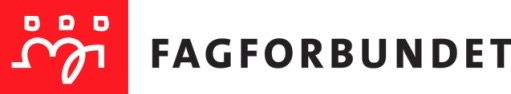 Til medlemmer i Fagforbundet Follo avd 254 Velkommen til årsmøte Dato: 		17. januar 2023Kl: 		18.00Sted: 		Folkets hus i ski  Bindende påmelding er satt til 5.januar 2024 til: avd254leder@fagforening.fagforbundet.no Gi beskjed om allergier SAKSLISTE:Åpning v/ leder.Godkjenning av innkalling og dagsordenenKonstituering Årsberetninger.2023Handlingsplan/ tiltaksplan 2024.6       Innkomne forslag:         A,B,C,D,7       Regnskap 20238.      Budsjett 20249.      Valg10.    Avslutning Ved kandidater til styret (må være spurt) ta kontakt med leder av valgkomiteenRandi Olsen Randi.Olsen@nordrefollo.kommune.noSaker til årsmøte må være styret i hende innen 5 januar Er du påmeldt, men blir forhindret fra å delta, er det fint om du gir beskjed om dette til leder Wibecke Marie Eriksen på mail avd254.leder@fagforening.fagforbundet.no eller tlf 90798960Med vennlig hilsenFagforbundet Follo V/styret 